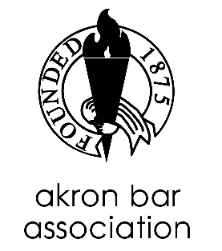 The 26th Annual White-Williams Bankruptcy Institute 
April 1, 2022	8:20 a.m. – 4:40 p.m.	The Hartville Kitchen
Live Seminar
6.25 CLEs applied for (5.25 general hrs. & 1 professional conduct hr.)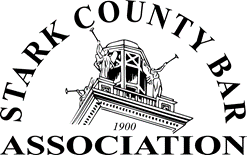 7:45 am – 8:20 am	Registration8:20 am – 8:30 am	WelcomeMichelle Limas-Jackson, Esq., Chair, Bankruptcy Committee, Stark County Bar Association
Joseph A. Ferrise, Esq., Chair, Bankruptcy & Commercial Law Section, Akron Bar Association 8:30 am – 9:00 am	U.S. Trustee Update			Kate Bradley, Esq. and John Weaver, Esq., U.S. Trustees9:00 am – 10:00 am 	Case Law Update
Hon. John P. Gustafson, US Bankruptcy Court, Northern District of Ohio10:00 am – 10:15 am	Break10:15 am – 11:15 am	The Intersection Between Domestic Relations and Bankruptcy
Keith L. Rucinski, Esq., Akron Chapter 13 Trustee; Harold A. Corzin, Esq., Akron Chapter 7 Trustee;	Matthew P. Kreitzer, Chief Magistrate of Stark County Court of Common Pleas, Domestic Relations Division; Deborah C. Watkins, Esq., Summit County Prosecutor’s Office11:15 am – 12:00 noon	Estate Planning and BankruptcyD. Bowen Loeffler, Esq., The Loeffler Law Firm LLC; Anthony J. DeGirolamo, Esq., Canton Chapter 7 Trustee12:00 noon – 12:15 pm	Break – Please leave meeting room for staff to prepare for lunch.12:15 pm -1:15 pm	Lunch			Presentation by George Vogl of Stretto1:15 pm – 1:45 pm	Debt Settlement Companies
Julie K. Zurn, Esq., Akron Chapter 7 Trustee; Teresa G. Santin, Esq., Brouse McDowell LPA
1:45 pm – 2:15 pm	Cryptocurrency and NFTs			Ryan R. McNeil, Esq., McNeil Law Firm, LLC2:15 pm – 2:45 pm	Bankruptcy AnalyticsDynele L. Schinker-Kuharich, Esq., Canton Chapter 13 Trustee; Michael A. Steel, Esq., Steel & Company Law Firm2:45 pm – 3:00 pm	Pie Break sponsored by Vance P. Truman, Esq.3:00 pm – 3:30 pm	Tax Claims			Alison L. Archer, Esq., Office of the Ohio Attorney General; Suzana K. Koch, Esq., Assistant U.S.Attorney3:30 pm – 4:30 pm	Malpractice Claims in Bankruptcy			Gretchen J. Mote, Esq., OBLIC Director of Loss Prevention4:30 pm – 4:40 pm	Closing Remarks and Drawing for Dean Wyman Scholarship
